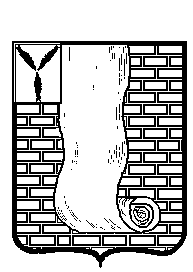 АДМИНИСТРАЦИЯКРАСНОАРМЕЙСКОГО МУНИЦИПАЛЬНОГО РАЙОНА САРАТОВСКОЙ ОБЛАСТИПОСТАНОВЛЕНИЕ                                                                                          г.Красноармейск «Об определении мест, на которые запрещается возвращать животных без владельцев, и перечня лиц, уполномоченных на принятие решений о возврате животных без владельцев на прежние места их обитания на территории Красноармейского муниципального района Саратовской области»	   В соответствии с частью 6.1 статьи 18 Федерального закона                      от 27 декабря 2018 г. № 498-ФЗ «Об ответственном обращении с животными и о внесении изменений в отдельные законодательные акты Российской Федерации»,Уставом Красноармейского муниципального района, администрация Красноармейского муниципального района ПОСТАНОВЛЯЕТ        1.Определить места, на которые запрещается возвращать животных без владельцев и определить перечень лиц, уполномоченных на принятие решений о возврате животных без владельцев на прежние места обитания, согласно приложению к настоящему постановлению.       2.Организационно-контрольному отделу администрации Красноармейского муниципального района опубликовать настоящее постановление путем размещения на официальном сайте администрации Красноармейского муниципального района в сети Интернет.       3.Контроль за исполнением настоящего  постановления оставляю за собой.  4. Настоящее постановление вступает в силу со дня его официального опубликования (обнародования).Первый заместитель главы администрацииКрасноармейского муниципального района                                    Е.В. Наумова                                                                            Приложение к постановлению                                   администрации                                                                     Красноармейского муниципального                                                          района    от 14.09.2022г.№820	 I Перечень мест, на которые запрещается возвращать животных без владельцев:- территории учреждений социальной сферы;- территории объектов здравоохранения;- территории образовательных учреждений (школы, детские сады);- детские площадки;- общественные территории (сады, парки, скверы);- территории торгово-развлекательных центров;- территории розничных рынков.    II Уполномоченные лица на принятие решений о возврате животных без владельцев на прежние места их обитания:1.Глава Красноармейского муниципального района2. Начальник управления по строительству, ЖКХ и субсидиям администрации Красноармейского муниципального района.3. Начальник отдела благоустройства и дорожного хозяйства.От14 сентября 2022г.№820От14 сентября 2022г.№820